DÉCIMA CELEBRACIÓN DEL NATALICIO DE ERMELINDA DÍAZ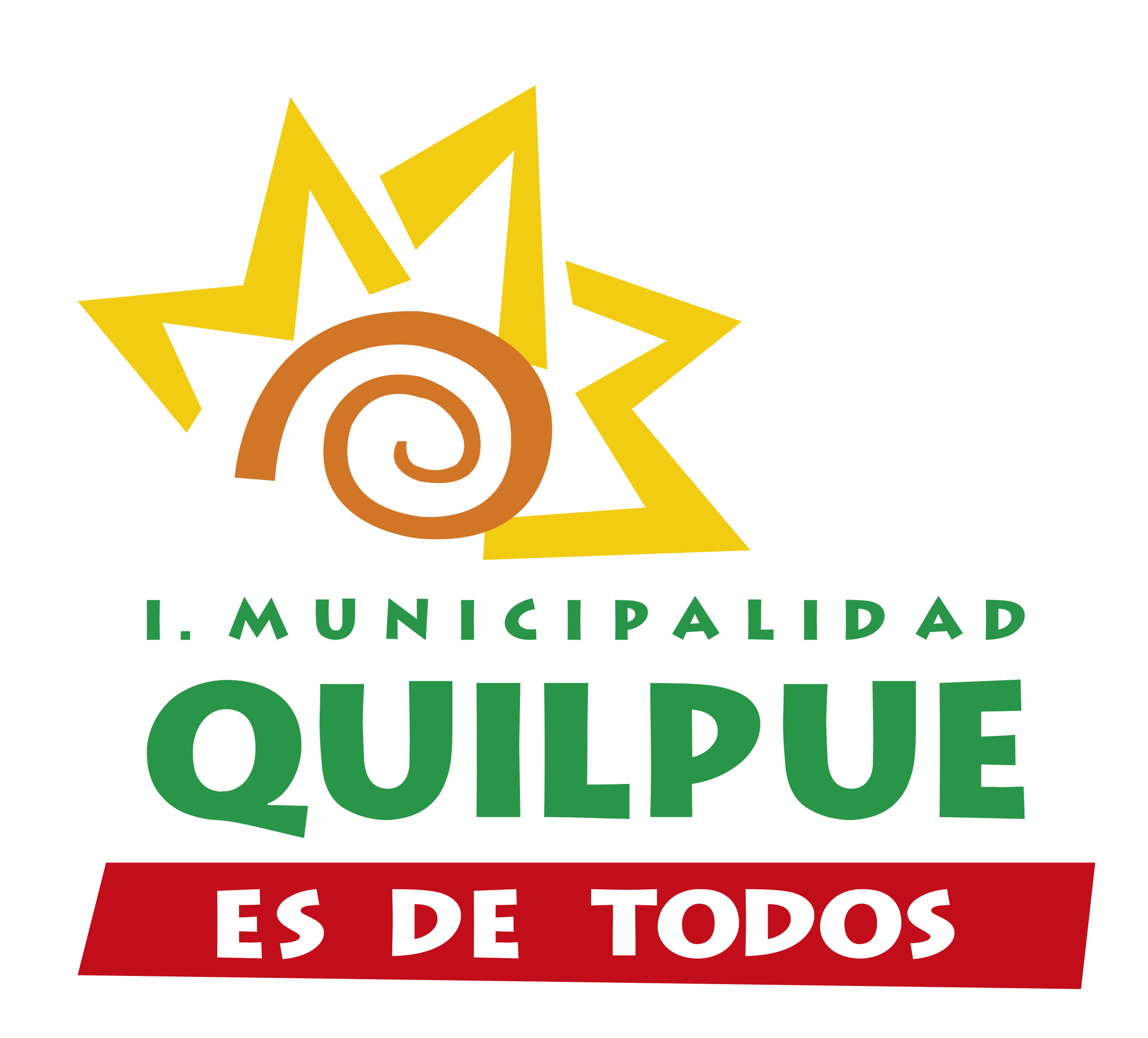 “UN CANTO A LA POESÍA: PALABRAS, IMÁGENES Y SONIDOS” FICHA DE POSTULACIÓNCATEGORÍA:  	 JUNIOR  _____     SÉNIOR 1   _______    SÉNIOR 2   _______    SÉNIOR 3   _______MODALIDAD: 	PRESENTACIÓN DE UN POETA (1)  __________      	PRESENTACIÓN DE UN POETA (2) _________	CREACIÓN MUSICAL ___________    		MÚSICOS INVITADOS ____________ 1.- Nombre(s) y apellido(s) del o los responsable(s) de la postulación:______________________________________________________________________________________________________2.- Otros participantes (Nombres y apellidos)__________________________________________________________________________________________________________________________________________________________________________________________________________________________________________________________________________________________________________________
3.- Seudónimo  obligatorio: ______________________________________________________________________________________________________4.- Nombre del Establecimiento Educacional, Dirección, Teléfono, e-mail: (JUNIOR)____________________________________________________________________________________________________________________________________________________________________________________________________________5.-Referencia(s) de la publicación del poeta presentado (JUNIOR) Nombres/Título del libro/ Editorial/Año/Lugar de publicación :____________________________________________________________________________________________________________________________________________________________________________________________________________6.-Dirección, Teléfono, e-mail (SENIOR) ______________________________________________________________________________________________________7.- Título(s) de la(s) Obra(s)  presentada(s):__________________________________________________________________________________________________________________________________________________________________________________________________________________________________________________________________________________________________________________8.- Declaración Simple, firmada (escaneada o fotografiada), por cada participante de la presentación:Nombre y Apellido*______________________________________________________________________________________Nacionalidad *__________________________________________________________________________________________Carnet de Identidad*_____________________________________________________________________________________Autorizo al comité organizador del Concurso “Natalicio de Ermelinda Díaz” a difundir mi(s) obra(s) en  todo tiempo y lugar, así como  en todas las formas multimediales de publicación.____________________________________________________LUGAR, FECHA  Y FIRMA(imprimir, firmar  /escanear o fotografiar/ y enviar)* Para los menores de edad, añadir en la primera línea: apoderado/a del menor (nombre y apellido)